Статья в консультационный пунктУважаемые родители! Все вы хотите видеть своего малыша самым умным, самым успешным. Речь детей в 3 года – это показатель их психоэмоционального развития. Ведь слово является первым простейшим обобщением у ребенка, продуктом его мыслительной деятельности. Через игровую деятельность можно сформировать у малыша речевую мотивацию, желание говорить. Мы предлагаем Вам задания для детей по лексической теме «Осень»1.Рассмотрите картинку. 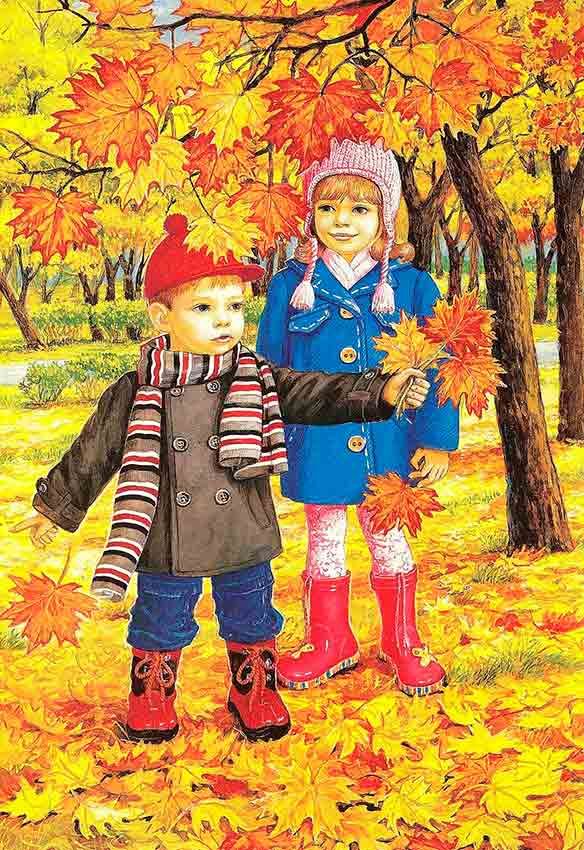 Беседа по картинке.Предложите ребенку игровую ситуацию.- Познакомься с девочкой и мальчиком. Это Таня и Ваня. Они брат и сестра. Они тебе нравятся? Поздоровайся с ними. Скажи: « Здравствуй, Таня!», «Здравствуй, Ваня!»Посмотри и скажи :- Какой листочек у Тани? (У Тани красный листочек)- Какой листочек у Вани? ( У Вани желтый и два красных листочка)Взрослый обобщает: - Это осень?- Что это? (Это осень)2. Посмотри и скажиПредложите ребенку внимательно посмотреть на картинку, покажите и скажите:- Посмотри! На земле много желтых, красных листьев. Дети одели теплую одежду. Это осень.Затем предложите ребенку ответить на вопросы:- Чего много на земле? ( На земле много листьев)- Как одеты дети? ( Дети одеты тепло)- Что это? ( Это осень)Запомни! Листочки на деревьях стали желтыми и красными, дети одели теплую одежду. Это осень.3. Посчитай листочки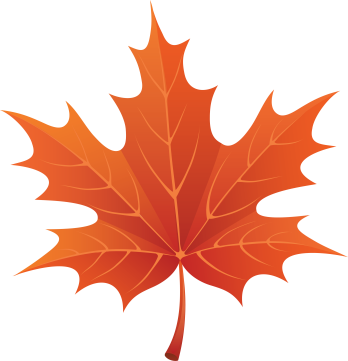 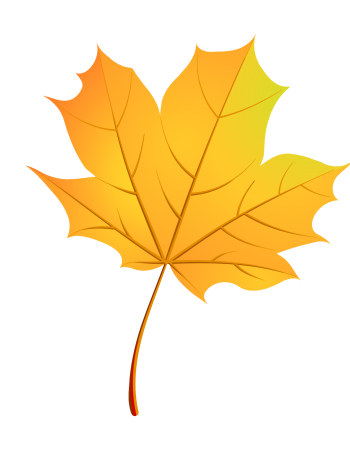 - Что это? (Это листочки)Обведите рукой красные листочки и спросите:- Это какие листочки? (Это красные листочки)Обведите рукой жел листочки и спросите:- Это какие листочки? (Это красные листочки)4. Проговорите с ребенком стихотворениеХмурая, дождливая осень к нам пришла.Желтые листочки осень принесла.Желаем успехов! С уважением, учитель-логопед Никитина А.Ю.